ORIENTAÇOES PARA ELABORAÇÃO DO PROJETO DE PESQUISA Deverá conter no mínimo cinco(5) e no máximo vinte páginas(20) e digitado com fonte "Times New Roman”, tamanho 12, espaço entre linhas 1,5; tamanho do papel: A4 (21,0 cm x 29,7 cm); margens: 3 cm superior e esquerda, 2 cm inferior e direita e respeitar normas da ABNT. TITULO● Caixa alta, negrito e centralizadoRESUMO● Parágrafo único com 100 a 500 palavras, contendo tema, problema/ou pergunta(s) da pesquisa, objetivo e método (NBR 6028 de 2021).● Palavras-chave (4);INTRODUÇÃO● Apresentação e contextualização da temática da pesquisa (ABNT NBR 14724 de 2011 e ABNT NBR 15287 de2011)● Revisão da literatura– utilizar sistema autor data (ABNT NBR 10520)● Justificativa da pesquisa – relevância científica e socialOBJETIVOS:● descritos sumariamente contendo objetivo geral e específico(s) MATERIAL E MÉTODOS:● Descrever o estudo (descritivo, analítico, experimental, laboratorial, etc.), sujeito(s) (população e/ou amostra),● Procedimentos de coleta e análise de dados, e implicações éticas RESULTADOS ESPERADOS:● Indicar os estudos e produtos desenvolvidos com o projeto; CRONOGRAMA DE EXECUÇÃO REFERÊNCIAS (ABNT 6023- 2018)* para o mestrado 24 meses (12 meses para disciplinas obrigatórias, com 18 meses qualificação e com 24 meses a defesa)* para o doutorado 48 meses (12 meses para disciplinas obrigatórias, com 30 meses para qualificação e com 48 meses a defesa)REFERÊNCIAS Relacionar, segundo a ABNT, a literatura efetivamente citada no Plano de Pesquisa.MINISTÉRIO DA EDUCAÇÃO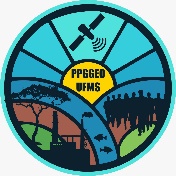 UNIVERSIDADE FEDERAL DE MATO GROSSO DO SULCAMPUS DE TRÊS LAGOASPROGRAMA DE PÓS-GRADUAÇÃO EM GEOGRAFIACURSO(   ) Mestrado(   ) DoutoradoÁREA DE CONCENTRAÇÃOProdução do Território e Análise GeoambientalLINHA DE PESQUISA (verificar a descrição das linhas no site (https://ppggeografiacptl.ufms.br/)(   ) Dinâmica Ambiental e Planejamento(   ) Dinâmicas Territoriais na Cidade e no CampoOBJETIVOS DE DESENVOLVIMENTO SUSTENTÁVELINDICAÇÃO DE ORIENTADOR (verificar lista de orientadores no site (https://ppggeografiacptl.ufms.br/)1º opção – Prof (a) Dr (a)2º opção - – Prof (a) Dr (a)* ambos devem ser da mesma linha ANO* início em março (mestrado e doutorado)ANO* início em março (mestrado e doutorado)ANO* início em março (mestrado e doutorado)ANO* início em março (mestrado e doutorado)ANO* início em março (mestrado e doutorado)ANO* início em março (mestrado e doutorado)ANO* início em março (mestrado e doutorado)ANO* início em março (mestrado e doutorado)ANO* início em março (mestrado e doutorado)ANO* início em março (mestrado e doutorado)ANO* início em março (mestrado e doutorado)ANO* início em março (mestrado e doutorado)AÇÕES/ETAPASMAMJJASONDANOANOANOANOANOANOANOANOANOANOANOANOAÇÕES/ETAPASJFMAMJJASONDANOANOANOANOANOANOANOANOANOANOANOANOAÇÕES/ETAPASJFMAMJJASONDANOANOANOANOANOANOANOANOANOANOANOANOAÇÕES/ETAPASJFMAMJJASOND202620262026202620262026202620262026202620262026AÇÕES/ETAPASJFMAMJJASOND